 web: www.KinoDetstvo.ru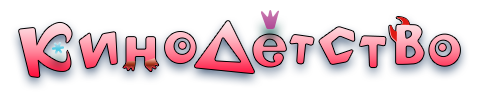                 Доброе Кино для Детей в Твоем КиноТеатре                                                                            просто много настоящих МультФильмов«Про Степана - Кузнеца»                        Производство: «Большая анимационная студия Пилот»                                                                                 Продолжительность: 53 минуты     Категория: 0+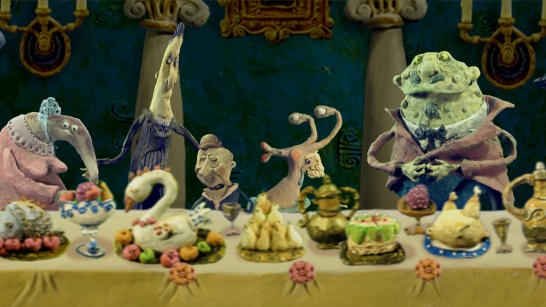                      Что делать? или «Куйгорож»                  (13 минут)Режиссер: С. Меринов «Что делать                              История про ленивых деда и бабку, которые решили разбогатеть с помощью нечистой силы, но не сумели совладать с ней, за что и поплатились.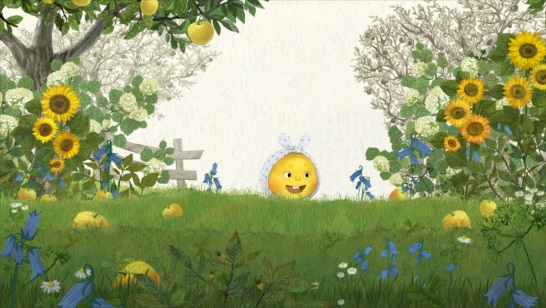                      «Колобок»                                                   (14 минут)                            Русская народная сказкаРежиссер:  Э.Назаров, М.КарповаЛучший колобок всех времен и народов!! Мультфильм снят легендарным мультипликатором Эдуардом Назаровым.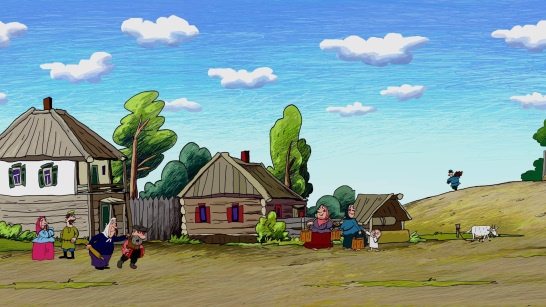                      «Про Степана-Кузнеца»                    (13 минут)                               СКАЗКА ДОНСКИХ КАЗАКОВ     Режиссер:  Н. ЧернышеваСказка о том, как кузнец Степан вернул людям Месяц, Звезды,  Солнце и взял в жены дочь атамана.    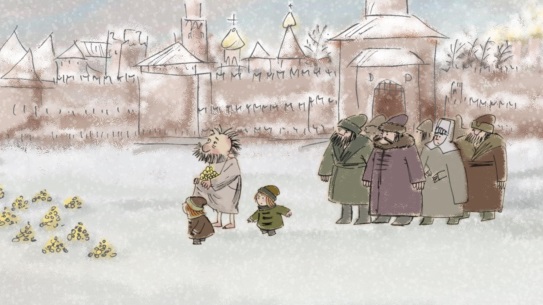                                   «Про Василия Блаженного»                     (13 минут)                                        Московская легенда(московск                         Режиссер:  Н. Березовая        Рассказ о жизни Василия Блаженного      